მშენებლობის ნებართვის ფორმის დამტკიცების შესახებ,,ადგილობრივი თვითმმართველობის შესახებ’’ საქართველოს ორგანული კანონის მე-16  მუხლის  მე-3 პუნქტის, “ლიცენზიებისა და ნებართვების შესახებ” საქართველოს კანონისა და “ნორმატიული აქტების შესახებ” საქართველოს კანონის 25-ე მუხლის პირველი პუნქტის “ბ” ქვეპუნქტის შესაბამისად გარდაბნის მუნიციპალიტეტის საკრებულო ადგენს: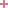 მუხლი 1მუხლი 1მუხლი 1დამტკიცდეს გარდაბნის მუნიციპალიტეტის გამგეობის მშენებლობის ნებართვის ტიპიური ფორმა თანდართული დანართის შესაბამისად.მუხლი 2მუხლი 2მუხლი 2ძალადაკარგულად გამოცხადდეს გარდაბნის მუნიციპალიტეტის საკრებულოს 2012 წლის 24 ოქტომბრის №36 დადგენილება “მშენებლობის ნებართვის ფორმის დამტკიცების შესახებ”.მუხლი 3მუხლი 3მუხლი 3დადგენილება ამოქმედდეს გამოქვეყნებისთანავე.მუხლი 4მუხლი 4მუხლი 4დადგენილება შეიძლება გასაჩივრდეს სასამართლოში საქართველოს ადმინისტრაციული საპროცესო კოდექსის 22-ე მუხლის მე-3 ნაწილით დადგენილი წესით უშუალო ზიანის მიყენებიდან 3 თვის ვადაში.დანართი (13.11.2012 №37)მცირე გერბი                                                                             გარდაბნის გერბის ა ქ ა რ თ ვ ე ლ ოგარდაბნის მუნიციპალიტეტის გამგეობა მშენებლობის ნებართვა №(ბრძანება №––– “მშენებლობის ნებართვის გაცემის შესახებ” –– –– ––––––––– წ.)ნებართვის მფლობელი:   –––––––––––––––––––––––––––––––––––––––––––––––––––––––სამშენებლო ობიექტი:             ––––––––––––––––––––––––––––––––––––––––––––––––––––სამშენებლო ობიექტის მისამართი:         ––––––––––––––––––––––––––––––––––––––––––სამშენებლო მიწის ფართობი:            ––––––––––––––––––––––––––––––––––––––––––––––მიწის საკადასტრო კოდი:    –––––––––––––––––––––––––––––––––––––––––––––––––––––ობიექტის განაშენიანების ფართობი:       ––––––––––––––––––––––––––––––––––––––––––ობიექტის მოცულობა:             –––––––––––––––––––––––––––––––––––––––––––––––––––––საერთო ფართობი:        ––––––––––––––––––––––––––––––––––––––––––––––––––––––––––შენობა–ნაგებობის კლასი:        ––––––––––––––––––––––––––––––––––––––––––––––––––––დამპროექტებელი:           –––––––––––––––––––––––––––––––––––––––––––––––––––––––––ნებართვა ძალაშია:             ––––––––––––––––––––––––––––––––––––––––––––––––––––––––ნებართვის ვადის დინების დაწყების თარიღი:    –––––––––––––––––––––––––––––––––––სანებართვო პირობები და მშენებლობის პროცესისგანხორციელების (ზედამხედველობის) ეტაპები:   ––––––––––––––––––––––––––––––––––გამგებელი:              ბ.ა.                                                 სახელი, გვარიგაცემის თარიღი: –– –– ––––––––––––– წ.დამკვეთი: გარდაბნის მუნიციპალიტეტის გამგეობადამამზადებელი:სფს–ს რეგისტრაციის №